Thursday 11th February 2021LO: To describe Chinese New Year using my senses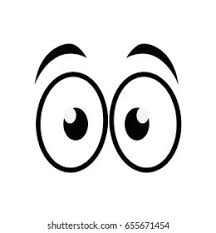 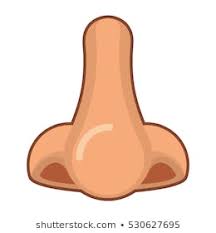 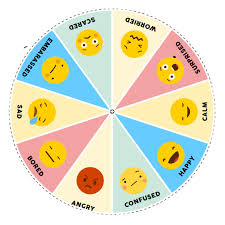 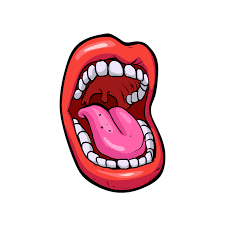 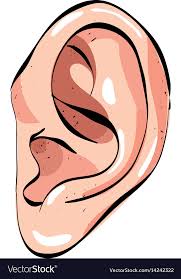 